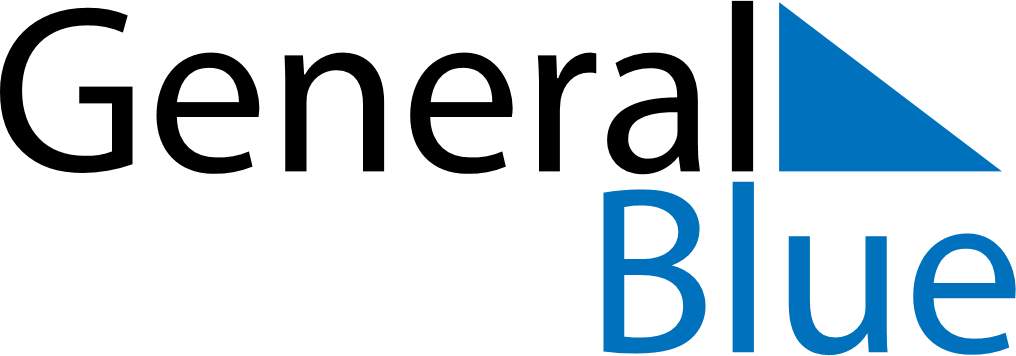 January 2024January 2024January 2024January 2024January 2024January 2024Pola de Lena, Asturias, SpainPola de Lena, Asturias, SpainPola de Lena, Asturias, SpainPola de Lena, Asturias, SpainPola de Lena, Asturias, SpainPola de Lena, Asturias, SpainSunday Monday Tuesday Wednesday Thursday Friday Saturday 1 2 3 4 5 6 Sunrise: 8:55 AM Sunset: 5:57 PM Daylight: 9 hours and 2 minutes. Sunrise: 8:55 AM Sunset: 5:58 PM Daylight: 9 hours and 3 minutes. Sunrise: 8:55 AM Sunset: 5:59 PM Daylight: 9 hours and 4 minutes. Sunrise: 8:55 AM Sunset: 6:00 PM Daylight: 9 hours and 5 minutes. Sunrise: 8:55 AM Sunset: 6:01 PM Daylight: 9 hours and 6 minutes. Sunrise: 8:55 AM Sunset: 6:02 PM Daylight: 9 hours and 7 minutes. 7 8 9 10 11 12 13 Sunrise: 8:55 AM Sunset: 6:03 PM Daylight: 9 hours and 8 minutes. Sunrise: 8:54 AM Sunset: 6:04 PM Daylight: 9 hours and 9 minutes. Sunrise: 8:54 AM Sunset: 6:05 PM Daylight: 9 hours and 10 minutes. Sunrise: 8:54 AM Sunset: 6:06 PM Daylight: 9 hours and 11 minutes. Sunrise: 8:54 AM Sunset: 6:07 PM Daylight: 9 hours and 13 minutes. Sunrise: 8:53 AM Sunset: 6:08 PM Daylight: 9 hours and 14 minutes. Sunrise: 8:53 AM Sunset: 6:09 PM Daylight: 9 hours and 16 minutes. 14 15 16 17 18 19 20 Sunrise: 8:53 AM Sunset: 6:10 PM Daylight: 9 hours and 17 minutes. Sunrise: 8:52 AM Sunset: 6:12 PM Daylight: 9 hours and 19 minutes. Sunrise: 8:52 AM Sunset: 6:13 PM Daylight: 9 hours and 21 minutes. Sunrise: 8:51 AM Sunset: 6:14 PM Daylight: 9 hours and 22 minutes. Sunrise: 8:51 AM Sunset: 6:15 PM Daylight: 9 hours and 24 minutes. Sunrise: 8:50 AM Sunset: 6:16 PM Daylight: 9 hours and 26 minutes. Sunrise: 8:49 AM Sunset: 6:18 PM Daylight: 9 hours and 28 minutes. 21 22 23 24 25 26 27 Sunrise: 8:49 AM Sunset: 6:19 PM Daylight: 9 hours and 30 minutes. Sunrise: 8:48 AM Sunset: 6:20 PM Daylight: 9 hours and 32 minutes. Sunrise: 8:47 AM Sunset: 6:21 PM Daylight: 9 hours and 34 minutes. Sunrise: 8:47 AM Sunset: 6:23 PM Daylight: 9 hours and 36 minutes. Sunrise: 8:46 AM Sunset: 6:24 PM Daylight: 9 hours and 38 minutes. Sunrise: 8:45 AM Sunset: 6:25 PM Daylight: 9 hours and 40 minutes. Sunrise: 8:44 AM Sunset: 6:27 PM Daylight: 9 hours and 42 minutes. 28 29 30 31 Sunrise: 8:43 AM Sunset: 6:28 PM Daylight: 9 hours and 44 minutes. Sunrise: 8:42 AM Sunset: 6:29 PM Daylight: 9 hours and 47 minutes. Sunrise: 8:41 AM Sunset: 6:31 PM Daylight: 9 hours and 49 minutes. Sunrise: 8:40 AM Sunset: 6:32 PM Daylight: 9 hours and 51 minutes. 